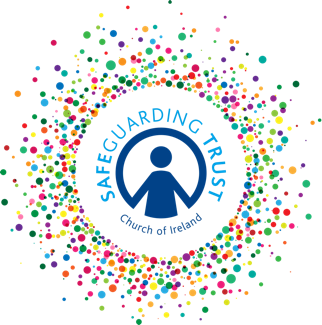 Internal Report Form(To be used by either a clergy / staff member, volunteer or a panel member)You may not be able to complete all of the fields in this form and not all sections will be relevant to a particular concern.NB A clergy / staff member or volunteer should, in the first instance, report to a panel member who will report to a statutory agency. Name of child Age                                                           Date of birth  Address and phone number Names of parents or carers  Address if different from above What is the nature of the concern?  If a child has made a disclosure of abuse, state the name of the person he/she spoke to with the date, time and place If a child has made a disclosure of abuse, record as precisely as possible what the child actually said  If an adult has expressed concern in relation to the safety of a child, record if he/she is expressing his/her own worries or passing on those from another adult.  Record the concerns and ask him/her to confirm that the details as written are correct. Have possible signs or indicators of harm been identified?                          YES/NOIf yes, please outline below Record the name(s) of the person(s) alleged to have harmed the child: Signed by staff member/volunteer Date FOR PANEL USE ONLYReport received by Signed                                                                       Date 